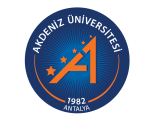 AKDENİZ ÜNİVERSİTESİEĞİTİM BİLİMLERİ ENSTİTÜSÜ BEDEN EĞİTİMİ VE SPOR ANABİLİM DALIBEDEN EĞİTİMİ VE SPOR TEZLİ YÜKSEK LİSANS             2022-2023 MÜFREDATI NOT: İç ve dış Paydaş görüşleri alınmamıştır.* İlgili dersin ön koşulu olan derse ait ders kodu ** Ulusal KrediYarıyılYarıyılYarıyılYarıyılYarıyılYarıyılYarıyılZorunlu Dersler Zorunlu Dersler Zorunlu Dersler Zorunlu Dersler Zorunlu Dersler Zorunlu Dersler Zorunlu Dersler Ders KoduDersin AdıKoşul*TUK**AKTSAçıklamaEBE5005Yüksek Lisans Uzmanlık Alan Dersi8008EBE5001Yüksek Lisans Danışmalık0101EBE5011Bilimsel Araştırma Teknikleri ve Etik3036Seçmeli DerslerSeçmeli DerslerSeçmeli DerslerSeçmeli DerslerSeçmeli DerslerSeçmeli DerslerSeçmeli DerslerDers KoduDersin AdıKoşul*TUK**AKTSAçıklamaEBE5099Yüksek Lisans Seminer*0205BES5005Beden Eğitimi ve Spor Yönetiminde Liderlik3035BES 5009Beden Eğitimi ve Sporda Antrenman Bilimi3035BES 5013Beden Eğitimi ve Sporda Program Geliştirme3035BES 5015Beden Eğitimi ve Spor Felsefesi3035BES 5019Beden Eğitimi ve Sporda Değerler3035BES 5025Beden Eğitimi ve Spor Öğretiminde İlke Yöntem ve Teknikler3035BES 5027Çocuklarda Hareket Eğitimi Uygulamaları3035BES 5033Spor Pedagojisi3035BES 5037Beden Eğitiminde Gözlem ve Değerlendirme3035BES 5041Çocuk ve Spor3035BES 5043Beden Eğitimi ve Spor Tarihi3035Yüksek Lisans Seminer* Öğrenci bahar döneminde kazanıp eğitime başlamışsa bu dönem alması gerekmektedirYüksek Lisans Seminer* Öğrenci bahar döneminde kazanıp eğitime başlamışsa bu dönem alması gerekmektedirYüksek Lisans Seminer* Öğrenci bahar döneminde kazanıp eğitime başlamışsa bu dönem alması gerekmektedirYüksek Lisans Seminer* Öğrenci bahar döneminde kazanıp eğitime başlamışsa bu dönem alması gerekmektedirYüksek Lisans Seminer* Öğrenci bahar döneminde kazanıp eğitime başlamışsa bu dönem alması gerekmektedirYüksek Lisans Seminer* Öğrenci bahar döneminde kazanıp eğitime başlamışsa bu dönem alması gerekmektedirYüksek Lisans Seminer* Öğrenci bahar döneminde kazanıp eğitime başlamışsa bu dönem alması gerekmektedirYüksek Lisans Seminer* Öğrenci bahar döneminde kazanıp eğitime başlamışsa bu dönem alması gerekmektedirYarıyılYarıyılYarıyılYarıyılYarıyılYarıyılYarıyılZorunlu Dersler Zorunlu Dersler Zorunlu Dersler Zorunlu Dersler Zorunlu Dersler Zorunlu Dersler Zorunlu Dersler Ders KoduDersin AdıKoşul*TUK**AKTSAçıklamaEBE5002Yüksek Lisans Uzmanlık Alan Dersi8008EBE5006Yüksek Lisans Danışmalık0101Seçmeli DerslerSeçmeli DerslerSeçmeli DerslerSeçmeli DerslerSeçmeli DerslerSeçmeli DerslerSeçmeli DerslerDers KoduDersin AdıKoşul*TUK**AKTSAçıklamaEBE 5088Yüksek Lisans Seminer0205BES 5000Beden Eğitimi ve Sporda Ölçme ve Değerlendirme3035BES 5002Beden Eğitimi ve Sporda Yönetim ve Organizasyon3035BES 5006Eğitim İstatistiği3036BES 5010Beden Eğitimi ve Sporda Antreman Planlaması3035BES 5016Beden Eğitimi ve Sporda  Karakter Eğitimi3035BES 5020Beden Eğitimi ve Spor Psikolojisi3035BES 5022Beden Eğitimi ve Sporda Yetenek Seçimi3035BES 5028Beden Eğitimi ve Spor Eğitimi Modelinde Program Geliştirme3035BES 5030Beden Eğitimi ve Spor Eğitiminde Güncel Konular ve Yeni Yaklaşımlar3035BES 5034Öğrenme Kuramları Işığında Beden Eğitimi ve Spor Öğretimi3035BES 5038Karşılaştırmalı Beden Eğitimi ve Spor Eğitimi3035BES 5046Sporcu Beslenmesi3035YarıyılYarıyılYarıyılYarıyılYarıyılYarıyılYarıyılZorunlu Dersler Zorunlu Dersler Zorunlu Dersler Zorunlu Dersler Zorunlu Dersler Zorunlu Dersler Zorunlu Dersler Ders KoduDersin AdıKoşul*TUK**AKTSAçıklamaEBE5003Yüksek Lisans Danışmalık0101EBE5007Yüksek Lisans Uzmanlık Alan Dersi8008EBE5009Yüksek Lisans Tezi00021YarıyılYarıyılYarıyılYarıyılYarıyılYarıyılYarıyılZorunlu Dersler Zorunlu Dersler Zorunlu Dersler Zorunlu Dersler Zorunlu Dersler Zorunlu Dersler Zorunlu Dersler Ders KoduDersin AdıKoşul*TUK**AKTSAçıklamaEBE5004Yüksek Lisans Danışmalık0101EBE5008Yüksek Lisans Uzmanlık Alan Dersi8008EBE5010Yüksek Lisans Tezi00021